（题本解析，在上图二维码网课里，网课有详细讲题）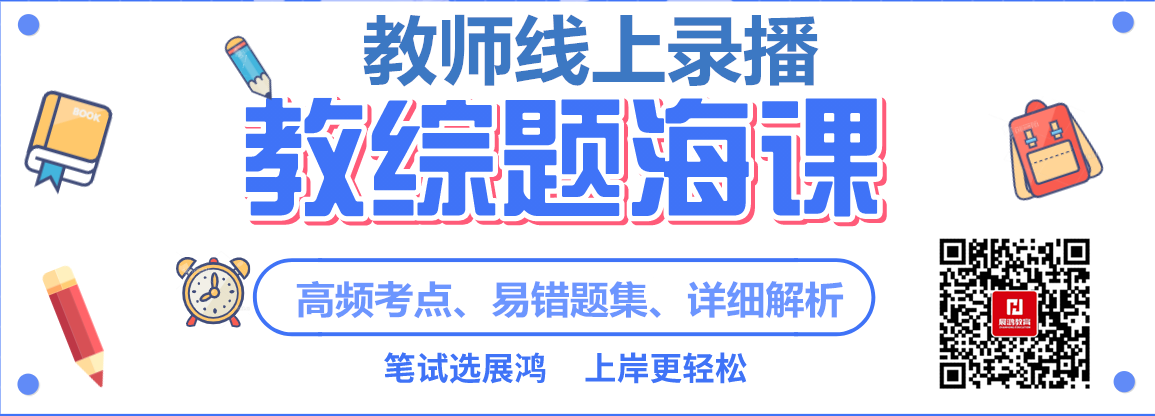 五一．单选题1．在西方教育史上，被认为是现代教育代言人的是（   ）A．赫尔巴特   B．杜威       C．卢梭       D．凯洛夫2．“人只有靠教育才能成为人，人完全是教育的结果”是（　 ）的言论。A．卢梭       B．洛克       C．康德        D．柏拉图3.一般认为，西方最早的教育学著作是（   ）A．昆体良的《论演说家的培养》       B．亚里士多德的《政治学》 C．柏拉图的《理想国》               D．卢梭的《爱弥儿》4.关于教育与经济发展的关系，国际社会已达成共识，普遍认为（   ）A．经济发展先于教育的发展   B．教育发展先于经济发展C．教育与经济要同步发展     D．二者发展互不相关5.儿童身心发展有两个高速发展期：新生儿与青春期，这是身心发展（ ）规律的反映A．顺序性      B．个别差异性       C．不平衡性       D．阶段性6.教育要遵循个体身心发展的规律，《学记》中“当其可之谓时，时过然后学则勤苦而难成。”这句话反映了人身心发展过程中存在的（    ）现象。A．关键期           B．依恋期       C．混沌期         D．最近发展区7.素质教育的时代特征是培养学生具有（   ）A.创新精神  B.艰苦奋斗的精神  C.团结协作精神  D.革命传统精神8.新义务教育法中，儿童接受义务教育的最低年龄是（    ）A.7岁    B.5岁    C.6岁     D.8岁9.高某在走上教师岗位一段时间后，非常关注如何教好每一堂课的内容，开始研究班级的大小．时间的设定及教学材料是否充分等问题对教学的影响。这属于教师成长过程中的（  ）A．关注生存阶段      B．关注学生阶段 C．关注能力阶段      D．关注情境阶段10．从教师个体专业性发展途径来看，主要包括师范教育、新教师的入职辅导、教师的在职培训和教师的自我教育等。其中，（    ）是教师个体专业性发展的起点和基础，它是建立在教师的专业特性之上，为培养教师专业人才服务的。A．师范教育          B．新教师的入职辅导C．教师的在职培训    D．教师的自我教育11.课程目标研究最为著名的是（   ），他提出教育目标包括认知、情感、动作技能三部分的组成，成为我国新一轮课程改革的借鉴依据。A．杜威    B．布鲁纳    C．布卢姆    D．乔伊斯12.把课程用于教育科学的专门术语始于（   ）。 A．洛克      B．斯宾塞       C．赫尔巴特      D．杜威13.课外、校外教育与课堂教学（   ）A．是同一种活动     B．方向一致，但课外．校外教育不是一种正规教育活动C．都是一种正规的教育活动，但方向不一致D．都是一种正规的教育活动，且方向一致14.目前世界范围内，最普遍和最基本的教学组织形式是（     ）。 A．个别教学    B．班级授课制   C．小组教学    D．道尔顿制15．教师按一定的教学要求向学生提出问题，要求学生回答，并通过问答的形式来引导学生获取或巩固知识的方法是（    ）。A．谈话法     B．讨论法      C．讲授法    D．练习法16.把大班教学、小班研究和个别教学三种教学形式结合起来的这种教学形式叫（   ）A．特朗普制   B．道尔顿制   C．分组教学制   D．班级授课制17.提出道德认知发展阶段论的代表人物是（  ）。A.杜威      B.马卡连柯     C.班杜拉    D.柯尔伯格18.提出观察学习德育理论的主要代表任务是(   )  A.皮亚杰    B.赞可夫       C.班杜拉     D.科尔伯格19.在家庭、社会与学校的联系中，起沟通桥梁作用的是（    ）A.家长   B.任课教师   C.学生    D.班主任    20.在刺激作用停止后，在较短的时间内保留的感觉现象属于(  )    A. 感觉对比            B. 感觉适应           C. 同时对比            D. 感觉后效    21.由于情绪紧张而引起的遗忘（考试时常发生）是属于哪一种遗忘原因（　 　　）    A. 干扰说             B. 压抑说            C. 提取失败说         D. 消退说    22.储存量大而时间短的记忆是(    )。    A. 长时记忆           B. 瞬时记忆        C. 短时记忆           D. 以上全不对    23.一位老师让学生尽可能多地说出报纸的用途，这是在考查学生思维的 （ ）    A．独特性      B．变通性     C．批判性      D．流畅性24.情绪和情感所反映的是(  )A. 客观事物的本质属性          B. 客观事物的外部现象C. 客观事物之间的关系          D. 客观事物与人的需要之间的关系25. 情绪、情感的外在表现是(  )A. 热情         B. 表情       C. 激情         D. 心情    26.为了获得某种奖励而产生的动机，属于(   )动机     A．外在     B．内在     C．主导     D．社会     27.(  )指出人格特质分为表面特质和根源特质。A. 奥苏伯尔     B.卡特尔     C. 霍兰德       D. 斯普兰格    28.根据埃里克森人格八阶段理论，个体人格发展的内在动力是（  ）    A.自我同一性    B.解决危机发展良好品质       C.达到自我实现   D.道德整合    29.“三山实验”说明，处于该阶段的儿童（）    A.不具有客体永久性    B.不具有可逆思维    C.具有“泛灵论”      D.具有自我为中心思想    30.心理发展个体从出生、成熟、衰老直至死亡的整个生命进程中发生的一系列（  ）    A.心理特征    B.心理表现    C.心理变化    D.心理现象    31.下列心理现象中，属于学习的是（   ）
    A. 近朱者赤，近墨者黑        B. 运动员吃兴奋剂提高成绩   
    C. 成人每天按时吃饭睡觉      D. 儿童进入青春期以后变声    32. 机械学习与有意义学习划分的主要依据是（   ）    A. 学生是否理解学习材料                     B. 学生是否主动学习    C. 要学习的主要内容是呈现或由学生发现       D.学习目的是解决问题或是获得知识    33.如果一个学生就是把失败归因于（   ），会产生“习得性无助”现象，在学习上一蹶不振。    A. 能力差      B. 努力不够    C. 运气不好   D. 题目太难    34. 1977年提出“自我效能感”概念的是(    )。    A. 班杜拉      B. 埃里克森    C. 皮亚杰    D. 阿特金森    35. 在韦纳归因理论中运气属于（   ）    A. 外部、稳定、不可控      B. 内部、稳定、不可控     C. 外部、不稳定、可控      D. 外部、不稳定、不可控    36.耶克斯和多德森在研究动机制度与学习效率之间关系时发现(   )    A. 动机越低，学习效率越高    B. 动机越低，学习效率越低    C. 任务难度不同其最佳动机强度不同    D. 任务难度不同其最佳动机强度相同    37.某同学把掌握一次函数性质的方法用到学习二次函数的性质上，这属于（  ）    A．特殊迁移    B．正迁移     C．负迁移        D．一般迁移    38．体现了垂直迁移的具体事例是(    )。          A. 汉语拼音的学习影响英语字母的发音    B. “角”的概念的掌握影响“直角”、“平角”等概念的学习    C. “石”字的学习影响“磊”字的学习    D. 在学校形成的爱护公物的习惯影响在校外的行为表现    39.采用对偶故事法对儿童通德发展进行研究的学者是(   )。    A. 科尔伯格    B. 弗洛伊德   C. 皮亚杰       D. 马斯洛    40.小花8岁，为了符合爸妈心目中的好孩子标准，自觉完成作业后主动做家务，按柯尔伯格三水平六阶段道的发展理论，小花的道德发展处于（   ）。    A. 相对功利取向阶段    B. 寻求认可阶段    C. 遵守法规阶段    D. 普遍伦理阶段    41.美国学者艾利斯创立的合理情绪疗法认为，人的情绪是由其观念决定的，合理的观念导致健康、积极的情绪，不合理的观念导致负向、消极的情绪。他提出了ABC理论来解释人的行为，其中的B指的是（   ）。A.诱发性事件        B.事件造成的情绪结果    C.修正后的新观念    D.对事件的观念    42.根据福勒和布朗的教师成长阶段论，某教师在课堂教学中主要精力总是集中在对学生成绩的关注上。据此，这位教师的成长可能处在下列哪阶段(  )     A.关注生存          B.关注情境         C.关注学生          D.关注自我感受    43.提出教师成长公式“经验+反思=成长”的是(  )A.加涅       B.布卢姆     C.波斯纳      D.罗森塔尔    44.下列关于专家型教师教学特点的表述，错误的是(  )    A.与新教师相比，专家教师的课时计划简洁灵活，以学生为中心，并具有预见性    B.专家型教师有完善的维持学生注意的方法    C.专家教师往往较注意课堂的细节    D.专家教师有丰富的教学策略45.经过暑假的努力学习，小英的英语成绩突飞猛进，他的班主任却对其进步 持怀疑态度，这一现象是（）。A.教师期望效应	B.皮格马利翁效应C.自我应验	   D.维持性期望效应46.合作学习也是一种教学策略，它的特征是以学生的主动合作学习的方式代替(    )。A．教师主导教学                   B．独立完成作业   C．家庭作业                       D．个别课堂练习47.凡年满（  ）周岁的儿童，其父母或者其他法定监护人应当送其入学接受 并完成义务教育。A.六周岁    B.八周岁    C.七周岁     D.九周岁48.《教师法》规定，教师是履行教育教学职责的专业人员，承担（   ），培养社会主义事业建设者和接班人，提高民族素质的使命。A.传授专业知识  B.传授实验技能 C.教书育人D.为人师表49.《中华人民共和国教师法》规定，对教师考核的内容不包括以下哪项（   ）。A.工作态度   B.学生意见   C.工作成绩    D.业务水平50某现任教师，因故意犯罪被判三年有期徒刑，其教师资格（   ）。A.可以保留    B.自动丧失，不能再获取C.撤销，三年后再获取    D.撤销，五年后再获取二．多选题1.一个人有着对音乐的敏感性，但并不喜欢音乐，所以很难当音乐家，在这里对发展起重大影响的因素是（ ）A．内部因素    B．环境      C．教育     D．主观能动性   2.对教师“爱岗敬业”的具体要求包括（  ）A．忠诚于人民教育事业，志存高远，勤恳敬业B．甘为人梯，乐于奉献C．对工作高度负责，认真备课上课，认真批改作业，认真辅导学生D．不敷衍塞责3.《基础教育课程改革纲要(试行)》指出，基础教育课程评价改革的目标是（   ）。A．改变课程评价过分强调甄别与选拔的功能B．发挥评价促进学生发展，教师提高和改进教学实践的功能C．着重突出课程评价在学校经费拨付上的选拔功能D．重点强调课程评价对教师教学绩效的评定作用    4.情绪和情感产生的组成包括(  )    A. 主观体验           B. 生理唤醒             C. 表情               D. 意志行为    5.根据需要的起源，可以将需要分为（  ）    A. 生理需要     B. 社会需要       C. 物质需要     D. 精神需要    6.某生在解决问题的时候喜欢同人讨论，易受别人干扰，而且得到结果速度比较快，错误率高。该生思维风格属于(  )    A.冲动型     B.沉思型    C.场独立型    D.场依存型     7.某高中学校在高考前打出“考过高富帅，赢过富二代”的标语来激发学生的学习动机，这属于（   ）。    A．外部动机                B. 认知内驱力                 C. 自我提高内驱力          D. 内部动力8.教学设计的基本要素包括（    ）。A.教学目标                          B.教学内容   C.教学策略                          D.教学评价 9.影响态度与品德学习的外部条件主要有（    ）。          A.道德认知                               B.家庭教养方式   C.社会风气                               D.同伴群体10.以下关于专家和新手问题解决能力的异同描述正确的是（     ）A．专家需要更多的注意中间过程B．专家更多的利用直觉C．新手从尾到头地解决问题D．专家从尾到头地解决问题三．判断题    1.最早以教育心理学命名的著作是桑代克的《教育心理学》。(   )    2.根据皮亚杰认知发展理论，十一岁儿童认知发展阶段处于具体运算阶段。（ ）    3.“一样米养百种人”这句话体现了人格的独特性。（  ）    4.辨别学习指学会识别多种刺激的异同，对之做出不同的反应。（   ）    5. 根据班杜拉社会学习理论，强化分为直接强化和自我强化两种。（   ）    6.斯金纳的操作条件中惩罚就等于负强化。（   ）    7.主观题具有良好的结构，对学生的反应限制较多。（ ）    8.“过于安静，学生紧张拘谨，由于惧怕教师而反应迟钝、呆板，被动回答问题；课堂纪律较松散，学生心不在焉。”这种课堂气氛是对抗型。（   ）    9.高创造性者必须具有高于一般水平的智商。(    )    10.形成技能是掌握知识的基础。（   ）    11.发现学习一定优于接受学习。（    ）    12．桑代克认为，学习是不断尝试错误的过程。（    ）    13.马斯洛需要层次理论中，最高层次需要是被尊重的需要。（   ）    14.动机强度与行为效果之间成正比。（   ）    15.与学习动机中其他内驱力相比，附属内驱力会随着年龄的增长逐步降低。（    ）    16.阿特金森是成就动机理论的主要代表人物，他通过研究发展，力求成功者更容易选择非常容易的任务。（    ）    17.定势对迁移的影响有两种：促进和阻碍。（   ）    18.一般迁移是指学习者所掌握的一般原理、方法、策略和学习态度的迁移。（    ）    19．知道如何解剖动物属于陈述性知识。（   ）    20.从知识本身存在的形式和复杂程度看，知识学习可分为符号学习、下位学习和上位学习。（   ）